Dossier à retourner par courriel à :dpae1@ac-toulouse.fr Ainsi qu’à la direction académique des services de l’éducation nationale du département correspondant à votre résidence administrative:Ariège : sp09@ac-toulouse.frAveyron :  ia12-cabinet@ac-toulouse.frHaute Garonne : ia31-chefcab@ac-toulouse.frGers : ia32@ac-toulouse.frLot : cabinet46@ac-toulouse.frHautes-Pyrénées : cabinet65@ac-toulouse.frTarn : ia81-cabinet@ac-toulouse.frTarn et Garonne : cabinetia.ia82@ac-toulouse.frMerci de préciser dans l’objet du courriel « candidature faisant fonction direction 2020-2021 » suivi de vos nom et prénom.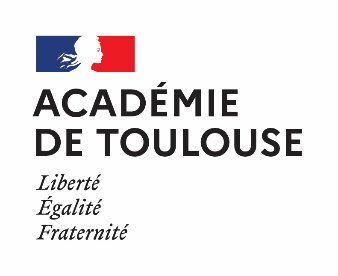 ANNEE SCOLAIRE 2020-2021 POSTE DE FAISANT FONCTION DE PERSONNEL DE DIRECTION ADJOINTDOSSIER DE CANDIDATUREANNEE SCOLAIRE 2020-2021 POSTE DE FAISANT FONCTION DE PERSONNEL DE DIRECTION ADJOINTDOSSIER DE CANDIDATUREDossier à compléter et à retourner par courriel, accompagné d’un CV, pour le lundi 11 janvier 2021Dossier à compléter et à retourner par courriel, accompagné d’un CV, pour le lundi 11 janvier 2021Dossier à compléter et à retourner par courriel, accompagné d’un CV, pour le lundi 11 janvier 2021COORDONNES PERSONNELLESNOM : Prénom :Né(e) le :Situation familiale : NOM : Prénom :Né(e) le :Situation familiale : NOM : Prénom :Né(e) le :Situation familiale : COORDONNES PERSONNELLESEtablissement d’affectation au 01/09/2020 : Nom : Adresse :Tél :Corps :Discipline : Date de titularisation :Fonctions actuelles : Etablissement d’affectation au 01/09/2020 : Nom : Adresse :Tél :Corps :Discipline : Date de titularisation :Fonctions actuelles : Coordonnées personnelles :Adresse : Code postal :		Ville :Téléphone portable :Adresse courriel :PROJET PROFESSIONNELAvez-vous déjà exercé des fonctions de Personnel de Direction adjoint ?   OUI 	NON Si oui dans quel(s) établissement(s) et pendant quelle(s) période(s) ?Avez-vous été candidat(e) au concours ?    OUI 	NON Si oui :	- merci de préciser les années où vous avez été candidat(e)::	- avez-vous été admissible ? OUI 	NON 	   Si oui, merci de préciser les années où vous avez été admissible :Etes-vous titulaire du diplôme de directeur d’établissement d’éducation adaptée et spécialisée (DDEEAS) ? OUI 	     NON Avez-vous déjà exercé des fonctions de Personnel de Direction adjoint ?   OUI 	NON Si oui dans quel(s) établissement(s) et pendant quelle(s) période(s) ?Avez-vous été candidat(e) au concours ?    OUI 	NON Si oui :	- merci de préciser les années où vous avez été candidat(e)::	- avez-vous été admissible ? OUI 	NON 	   Si oui, merci de préciser les années où vous avez été admissible :Etes-vous titulaire du diplôme de directeur d’établissement d’éducation adaptée et spécialisée (DDEEAS) ? OUI 	     NON Avez-vous déjà exercé des fonctions de Personnel de Direction adjoint ?   OUI 	NON Si oui dans quel(s) établissement(s) et pendant quelle(s) période(s) ?Avez-vous été candidat(e) au concours ?    OUI 	NON Si oui :	- merci de préciser les années où vous avez été candidat(e)::	- avez-vous été admissible ? OUI 	NON 	   Si oui, merci de préciser les années où vous avez été admissible :Etes-vous titulaire du diplôme de directeur d’établissement d’éducation adaptée et spécialisée (DDEEAS) ? OUI 	     NON PRESENTATION DES MOTIVATIONS DU CANDIDAT :ZONES GEOGRAPHIQUE SOUHAITEE :Départements :  09		 12		31 		32 				 46 		65 		81 		82 Précisions éventuelles :AVIS DU SUPERIEUR HIERARCHIQUEAVIS DU SUPERIEUR HIERARCHIQUESur la manière de servir :Sur la manière de servir :Sur l’adéquation du profil du candidat aux fonctions de personnel de direction adjoint :Sur l’adéquation du profil du candidat aux fonctions de personnel de direction adjoint :NOM Prénom : Fonctions :Date : Signature :PARTIE RESERVEE A L’ADMINISTRATIONConvocation en entretien :  oui		nonEntretien le      /        /               avec : IA-DASEN		IA-IPR EVS Avis : Favorable		DéfavorableSi avis défavorable, motif :